§12506.  Eel, sucker, lamprey and yellow perch harvesting method permit; elver prohibition; limitations on river herring harvesting1.  Permit required.  Except as otherwise authorized pursuant to this Part and except as provided in subsection 5‑A, a person may not fish for or possess the following fish using the harvesting methods listed in subsection 2 without a valid permit issued under this section:A.    [PL 2007, c. 463, §6 (RP); PL 2007, c. 463, §9 (AFF).]B.  Eels;  [PL 2003, c. 655, Pt. B, §253 (NEW); PL 2003, c. 655, Pt. B, §422 (AFF).]C.  Suckers;  [PL 2003, c. 655, Pt. B, §253 (NEW); PL 2003, c. 655, Pt. B, §422 (AFF).]D.  Lampreys; or  [PL 2003, c. 655, Pt. B, §253 (NEW); PL 2003, c. 655, Pt. B, §422 (AFF).]E.  Yellow perch.  [PL 2003, c. 655, Pt. B, §253 (NEW); PL 2003, c. 655, Pt. B, §422 (AFF).]Each day a person violates this subsection, that person commits a Class E crime for which a minimum fine of $50 and an amount equal to twice the applicable license fee must be imposed.[PL 2007, c. 463, §6 (AMD); PL 2007, c. 463, §9 (AFF).]2.  Issuance.  The commissioner may adopt rules providing for the issuance of permits to fish for or possess the following fish using the following harvesting methods in the inland waters of the State, provided the permits do not interfere with any rights granted under section 6131:A.  Eels using eel pots or weirs;  [PL 2003, c. 614, §9 (AFF); PL 2003, c. 655, Pt. B, §253 (RPR); PL 2003, c. 655, Pt. B, §422 (AFF).]B.  Suckers and yellow perch using trap nets, dip nets or spears;  [PL 2013, c. 148, §1 (AMD).]C.  Lampreys by hand or using hand-held dip nets; and  [PL 2013, c. 148, §1 (AMD).]D.    [PL 2007, c. 463, §6 (RP); PL 2007, c. 463, §9 (AFF).]E.  Yellow perch using seines.  [PL 2013, c. 148, §2 (NEW).]The commissioner may place conditions on the use of gear allowed under this subsection and may prohibit or restrict the use of any gear used to concentrate species for harvest under this subsection.Each day a person violates a condition or restriction placed on the use of gear allowed under this subsection, that person commits a Class E crime.[PL 2013, c. 148, §§1, 2 (AMD).]3.  Fees; transfer of permit.  The minimum fee for an individual permit for suckers, lampreys and yellow perch is $44.  The holder of an individual permit for suckers, lampreys or yellow perch may purchase a crew permit for suckers, lampreys and yellow perch for $102, authorizing up to 3 persons to engage in the permitted activity.  The annual fee for an eel pot or weir permit is $102.  An eel pot or eel weir permit is not transferable.[PL 2015, c. 298, §8 (AMD).]4.  Five-year limited entry; eel weirs.  A person is ineligible to receive an eel weir permit unless that person possessed a valid eel weir permit for calendar year 1995.  The department shall adopt routine technical rules pursuant to Title 5, chapter 375, subchapter 2‑A regarding the issuance of eel weir permits.  The number of weirs and the number of square miles of watersheds in this State fished by eel weirs may be no more than those permitted in calendar year 1995.[PL 2007, c. 463, §6 (AMD); PL 2007, c. 463, §9 (AFF).]5.  Exception to permit requirement. [PL 2005, c. 683, Pt. A, §17 (RP).]5-A.  Limitations on river herring harvesting.  Except as provided in this subsection a person may not harvest river herring.A.  A person may fish for river herring by use of a dip net or single hook and line for consumption by that person or members of that person's family, as long as the person takes or possesses no more than 25 fish in any day and as long as the river herring are taken downstream from any location where a municipality or other person has been granted exclusive rights under section 6131; and  [PL 2017, c. 150, §4 (AMD).]B.  A person may fish for or possess river herring from inland waters if that person has been granted fishing rights under section 6131.  [PL 2017, c. 150, §4 (AMD).]C.    [PL 2007, c. 463, §6 (RP); PL 2007, c. 463, §9 (AFF).]A person that violates this subsection commits a Class E crime.[PL 2017, c. 150, §4 (AMD).]5-B.  Harvesting suckers for bait without a permit.  Notwithstanding subsection 1, a person may take suckers for use as bait for fishing in inland waters as provided in section 12551‑A without a permit under subsection 2.[PL 2007, c. 463, §6 (NEW); PL 2007, c. 463, §9 (AFF).]6.  Eels and elvers prohibitions.  The following prohibitions apply to the harvesting of eels and elvers in inland waters.A.  A person may not fish for or take elvers from inland waters.  [PL 2003, c. 614, §9 (AFF); PL 2003, c. 655, Pt. B, §253 (RPR); PL 2003, c. 655, Pt. B, §422 (AFF).]B.  A person other than the owner of a weir used to fish for or take eels in inland waters may not tend that weir while the weir is immersed unless that person has in the person's possession written permission from the owner to tend the weir or is in the presence of the owner and has the owner's permission to tend the weir.  [PL 2003, c. 614, §9 (AFF); PL 2003, c. 655, Pt. B, §253 (RPR); PL 2003, c. 655, Pt. B, §422 (AFF).]A person who violates this subsection commits a Class E crime.[PL 2003, c. 614, §9 (AFF); PL 2003, c. 655, Pt. B, §253 (RPR); PL 2003, c. 655, Pt. B, §422 (AFF).]7.  Other harvesting methods for suckers.  Notwithstanding subsection 1, a person licensed or otherwise entitled to fish in Maine waters may take suckers for that person's use in all rivers, brooks and streams that are open to fishing between April 1st and June 30th of each calendar year by the use of a hand spear, by archery equipment or by snagging.A.  A person may not use archery equipment to harvest suckers unless the arrow or bolt used has a barbed or pronged point and the arrow or bolt is attached to the archery equipment with a line.  [PL 2023, c. 239, §34 (AMD).]B.  The following penalties apply to violations of paragraph A.(1)  A person who violates paragraph A commits a civil violation for which a fine of not less than $100 nor more than $500 may be adjudged.(2)  A person who violates paragraph A after having been adjudicated as having committed 3 or more civil violations under this Part within the previous 5-year period commits a Class E crime.  [PL 2003, c. 655, Pt. B, §253 (NEW); PL 2003, c. 655, Pt. B, §422 (AFF).][PL 2023, c. 239, §34 (AMD).]8.  Reports required.  A person issued a permit under this section shall submit a completed report on forms provided by the department with the following information: water name and location, including the town and county of waters fished; date fished; total catch; gear type and quantity; number of crew; amount of time the gear is set; total gear in the water; water depth; total time the boat is on the water; species and pounds harvested; license number of the dealer the catch was sold to or the disposition of the catch; town where the catch was brought to shore; boat registration number; vessel name; and the harvester's name, telephone number and permit number.  A holder of an eel permit must submit the report by the date specified on the permit.  A holder of a sucker, lamprey or yellow perch permit must submit the report by December 31st of each year.  All data submitted as part of the report are for scientific purposes only and are confidential and not part of a public record within the meaning of Title 1, chapter 13, subchapter 1, except that the commissioner may disclose data collected under this subsection if released in a form that is statistical or general in nature.If a person issued a permit under this section fails to provide information required under this section, the commissioner may refuse to renew or may revoke that person's permit. If a person becomes ineligible for a permit as a result of a violation of this section, that person may request a hearing in accordance with section 10905.[PL 2015, c. 494, Pt. A, §9 (AMD).]SECTION HISTORYPL 2003, c. 414, §A2 (NEW). PL 2003, c. 414, §D7 (AFF). PL 2003, c. 614, §9 (AFF). PL 2003, c. 655, §B253 (RPR). PL 2003, c. 655, §B422 (AFF). PL 2005, c. 12, §III26 (AMD). PL 2005, c. 397, §E8 (AMD). PL 2005, c. 683, §§A16-18 (AMD). PL 2007, c. 463, §6 (AMD). PL 2007, c. 463, §9 (AFF). PL 2011, c. 253, §29 (AMD). PL 2013, c. 148, §§1, 2 (AMD). PL 2015, c. 298, §8 (AMD). PL 2015, c. 494, Pt. A, §9 (AMD). PL 2017, c. 150, §4 (AMD). PL 2023, c. 239, §34 (AMD). The State of Maine claims a copyright in its codified statutes. If you intend to republish this material, we require that you include the following disclaimer in your publication:All copyrights and other rights to statutory text are reserved by the State of Maine. The text included in this publication reflects changes made through the First Regular and First Special Session of the 131st Maine Legislature and is current through November 1, 2023
                    . The text is subject to change without notice. It is a version that has not been officially certified by the Secretary of State. Refer to the Maine Revised Statutes Annotated and supplements for certified text.
                The Office of the Revisor of Statutes also requests that you send us one copy of any statutory publication you may produce. Our goal is not to restrict publishing activity, but to keep track of who is publishing what, to identify any needless duplication and to preserve the State's copyright rights.PLEASE NOTE: The Revisor's Office cannot perform research for or provide legal advice or interpretation of Maine law to the public. If you need legal assistance, please contact a qualified attorney.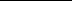 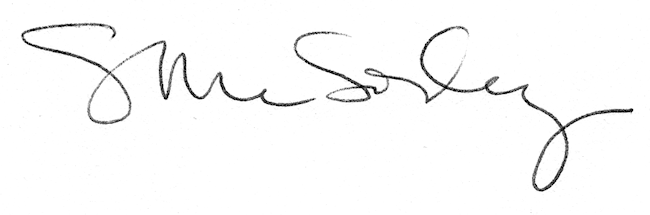 